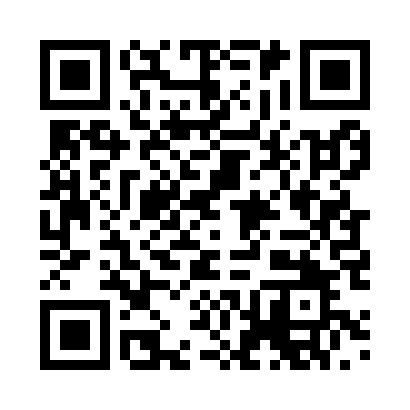 Prayer times for Steinkuhl, GermanyWed 1 May 2024 - Fri 31 May 2024High Latitude Method: Angle Based RulePrayer Calculation Method: Muslim World LeagueAsar Calculation Method: ShafiPrayer times provided by https://www.salahtimes.comDateDayFajrSunriseDhuhrAsrMaghribIsha1Wed3:336:021:285:318:5511:132Thu3:296:001:285:328:5611:163Fri3:265:591:285:328:5811:204Sat3:225:571:285:339:0011:235Sun3:185:551:285:349:0111:266Mon3:145:531:285:349:0311:297Tue3:135:511:285:359:0411:338Wed3:135:501:275:369:0611:349Thu3:125:481:275:369:0811:3510Fri3:115:461:275:379:0911:3611Sat3:115:451:275:379:1111:3612Sun3:105:431:275:389:1211:3713Mon3:095:421:275:399:1411:3814Tue3:095:401:275:399:1511:3815Wed3:085:391:275:409:1711:3916Thu3:085:371:275:409:1811:4017Fri3:075:361:275:419:2011:4018Sat3:065:341:275:429:2111:4119Sun3:065:331:285:429:2311:4220Mon3:055:321:285:439:2411:4221Tue3:055:311:285:439:2511:4322Wed3:055:291:285:449:2711:4323Thu3:045:281:285:449:2811:4424Fri3:045:271:285:459:2911:4525Sat3:035:261:285:459:3111:4526Sun3:035:251:285:469:3211:4627Mon3:035:241:285:469:3311:4728Tue3:025:231:285:479:3411:4729Wed3:025:221:295:479:3611:4830Thu3:025:211:295:489:3711:4831Fri3:025:201:295:489:3811:49